July 2023
Dear Future Intro to Algebra Student,

In order to best prepare and get the most out of your Intro to Algebra class next year, you will need to practice some of the material from your past math classes. Using the website www.ixl.com, you will be required to reach a score of 80% in each of the assigned topics listed below.Instructions for accessing IXL are on the back of this letter.  I will be checking your progress throughout the summer, and if you have any questions on the problems or the course, feel free to contact me; the best method is through email at wdorsey@calvertonschool.org.  Have a great summer!  We look forward to seeing you in class.
 
Sincerely,

Mr. Dorsey


IXL 7th Grade Level
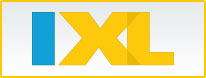 Dear Parent,I am pleased to tell you that we will be using a website called IXL in our classroom next year. IXL is a comprehensive math review site with an unlimited number of math practice questions in hundreds of skills — all of which are aligned to state standards. One of the best things about IXL is that your child can access it from home, so you have a chance to see your child's progress!To get your child started on your home computer, please follow these easy steps:Go to www.IXL.com/signin/calvertonEnter your child's username and password and click Sign in.
Username: first initial last name
Password:  calvertonNavigate to the seventh grade level on the Math tab.Find one of the skills listed and begin. If you have any difficulty logging in to IXL, please contact Dawn Rhoads (drhoads@calvertonschool.org). In addition to making math practice exciting, IXL is designed to help your child learn at his or her own pace. The website is adaptive and will adjust to your child's demonstrated ability level. Make sure you have logged into your account. The site will save all of your child's results, if logged in, so you can monitor your child's progress anytime by clicking on the Reports tab.I hope you'll encourage your son or daughter to use IXL weekly so that we can hit the ground running in the Fall.Sincerely,Will DorseyB.10Integer Addition & Subtraction RulesB.12Adding/Subtracting IntegersB.14Add/Subtract Integer Word ProblemsB.22Multiplying/Dividing IntegersB.24Add, Subtract, Multiply, Divide IntegersG. 1Adding/Subtracting FractionsG.9Multiplying Mixed NumbersG.13Dividing Mixed NumbersO.2Converting Fractions, Decimals, PercentR.4Evaluate Linear ExpressionsT.6Solve one step equationsM.1Coordinate Plane Review